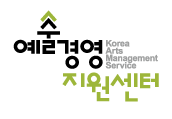 Application for KAMS Publishing Korean Art: Overseas Publication Support Program (Writing Support)I hereby declare that all content in this application and the submitted documents are true and correct to the best of my knowledge.Date: ___________________2020Name of Applicant: ______________________(seal or signature)To the chairperson of Korean Arts Management Service※ Please don’t forget to sign above before submitting the application. ￭ Do you agree to the collection and use of personal information? □ Yes / □ No° Purpose of collection and use of personal information: Implementing the KAMS Publishing Korean Art: Overseas Publication Support Program. ° Items of personal information subject to collection: Names, dates of birth, phone numbers, email addresses, titles, positions, and addresses of the applicant and persons related to the project° Period of retention and use of personal information: Five years from the completion of the project (per Act on Personal Information Protection) ° Notice on right not to give consent: The applicant reserves the right to refuse consent to the collection of personal information, in which case, the application will face limitations. ￭ I have been informed of the processing of my personal information and fully understand and agree to this. □ Yes / □ NoApplication for KAMS Publishing Korean Art:
Overseas Publication Support ProgramApplication for KAMS Publishing Korean Art:
Overseas Publication Support ProgramApplication for KAMS Publishing Korean Art:
Overseas Publication Support ProgramApplication for KAMS Publishing Korean Art:
Overseas Publication Support ProgramApplication for KAMS Publishing Korean Art:
Overseas Publication Support ProgramApplication for KAMS Publishing Korean Art:
Overseas Publication Support ProgramApplication for KAMS Publishing Korean Art:
Overseas Publication Support ProgramApplication for KAMS Publishing Korean Art:
Overseas Publication Support ProgramA-1. Grant Information (Fill out the form according to applicant classification.)A-1. Grant Information (Fill out the form according to applicant classification.)A-1. Grant Information (Fill out the form according to applicant classification.)A-1. Grant Information (Fill out the form according to applicant classification.)A-1. Grant Information (Fill out the form according to applicant classification.)A-1. Grant Information (Fill out the form according to applicant classification.)A-1. Grant Information (Fill out the form according to applicant classification.)A-1. Grant Information (Fill out the form according to applicant classification.)ApplicantClassificationApplicantClassificationApplicantClassification□ Individual → Fill out A-2. ①  □ Institution/Organization/Publisher → Fill out A-2. ②□ Individual → Fill out A-2. ①  □ Institution/Organization/Publisher → Fill out A-2. ②□ Individual → Fill out A-2. ①  □ Institution/Organization/Publisher → Fill out A-2. ②□ Individual → Fill out A-2. ①  □ Institution/Organization/Publisher → Fill out A-2. ②□ Individual → Fill out A-2. ①  □ Institution/Organization/Publisher → Fill out A-2. ②ProgramProgramProgramWriting Support ProgramWriting Support ProgramWriting Support ProgramWriting Support ProgramWriting Support ProgramBook Title Book Title Book Title (Kor./Eng.)(Kor./Eng.)(Kor./Eng.)(Kor./Eng.)(Kor./Eng.)Name of Author Name of Author Name of Author Desired Grant AmountDesired Grant AmountDesired Grant AmountRequired Documents    Required Documents    Required Documents    □ Letter of agreement from overseas publisher□ Publishing contract with overseas publisher□ Letter of agreement from overseas publisher□ Publishing contract with overseas publisher□ Letter of agreement from overseas publisher□ Publishing contract with overseas publisher□ Letter of agreement from overseas publisher□ Publishing contract with overseas publisher□ Letter of agreement from overseas publisher□ Publishing contract with overseas publisher ※ Only projects with confirmed contracts with overseas publishers are eligible for this program; the overseas publishing contract and a letter of agreement from the publisher must be submitted when applying. ※ The grant will be paid to the overseas publisher upon selection through a mutual agreement. The overseas publisher’s written agreement to the terms of grant payment and program participation must be submitted. ※ Only projects with confirmed contracts with overseas publishers are eligible for this program; the overseas publishing contract and a letter of agreement from the publisher must be submitted when applying. ※ The grant will be paid to the overseas publisher upon selection through a mutual agreement. The overseas publisher’s written agreement to the terms of grant payment and program participation must be submitted. ※ Only projects with confirmed contracts with overseas publishers are eligible for this program; the overseas publishing contract and a letter of agreement from the publisher must be submitted when applying. ※ The grant will be paid to the overseas publisher upon selection through a mutual agreement. The overseas publisher’s written agreement to the terms of grant payment and program participation must be submitted. ※ Only projects with confirmed contracts with overseas publishers are eligible for this program; the overseas publishing contract and a letter of agreement from the publisher must be submitted when applying. ※ The grant will be paid to the overseas publisher upon selection through a mutual agreement. The overseas publisher’s written agreement to the terms of grant payment and program participation must be submitted. ※ Only projects with confirmed contracts with overseas publishers are eligible for this program; the overseas publishing contract and a letter of agreement from the publisher must be submitted when applying. ※ The grant will be paid to the overseas publisher upon selection through a mutual agreement. The overseas publisher’s written agreement to the terms of grant payment and program participation must be submitted. ※ Only projects with confirmed contracts with overseas publishers are eligible for this program; the overseas publishing contract and a letter of agreement from the publisher must be submitted when applying. ※ The grant will be paid to the overseas publisher upon selection through a mutual agreement. The overseas publisher’s written agreement to the terms of grant payment and program participation must be submitted. ※ Only projects with confirmed contracts with overseas publishers are eligible for this program; the overseas publishing contract and a letter of agreement from the publisher must be submitted when applying. ※ The grant will be paid to the overseas publisher upon selection through a mutual agreement. The overseas publisher’s written agreement to the terms of grant payment and program participation must be submitted. ※ Only projects with confirmed contracts with overseas publishers are eligible for this program; the overseas publishing contract and a letter of agreement from the publisher must be submitted when applying. ※ The grant will be paid to the overseas publisher upon selection through a mutual agreement. The overseas publisher’s written agreement to the terms of grant payment and program participation must be submitted.Publisher InformationPublisher InformationPublisher InformationName of publisher:Name of correspondent:Name of publisher:Name of correspondent:Name of publisher:Name of correspondent:Name of publisher:Name of correspondent:Name of publisher:Name of correspondent:A-2. Applicant InformationA-2. Applicant InformationA-2. Applicant InformationA-2. Applicant InformationA-2. Applicant InformationA-2. Applicant InformationA-2. Applicant InformationA-2. Applicant Information①IndividualNameNameName①IndividualDate of BirthDate of BirthDate of BirthTitle/Position①IndividualAddressAddressAddress①IndividualEmailEmailEmailApplicant’s email addressApplicant’s email addressApplicant’s email addressApplicant’s email address①IndividualPhonePhonePhone(     )Mobile PhoneApplicant’s mobile phone numberApplicant’s mobile phone number②Institution/Organization/PublisherNameNameName②Institution/Organization/PublisherYear of EstablishmentYear of EstablishmentYear of EstablishmentCEO/President②Institution/Organization/PublisherAddressAddressAddress②Institution/Organization/PublisherName of CorrespondentName of CorrespondentName of CorrespondentTitle/Position②Institution/Organization/PublisherEmailEmailEmailCorrespondent’s email addressWebsite②Institution/Organization/PublisherPhonePhonePhone(     )Mobile PhoneCorrespondent’s mobile phone number Correspondent’s mobile phone number List of Submitted DocumentsList of Submitted Documents(Mark ■ or ⋁ where applicable.)1. Resume/Introduction Sheet□ Application form (standardized format, in Korean and English)□ (Individual’s) Resume□ (Institution/Organization/Publisher’s) Business License, Publisher’s Certificate of Completion Report2. Publishing Contract□ Publishing contract with overseas publisher □ Letter of agreement from overseas publisher (standardized format)□ publisher’s portfolio showing record of publication during past three years (focused on books on visual arts)3. Book to be Published□ Table of contents and brief outline of each chapter □ Overview of the book (max. 5 pages) □ Proposal for publication  □ A copy of the book, if published in Korea4. Other evidential documents (1.            / 2.            / 3.            )(Mark ■ or ⋁ where applicable.)1. Resume/Introduction Sheet□ Application form (standardized format, in Korean and English)□ (Individual’s) Resume□ (Institution/Organization/Publisher’s) Business License, Publisher’s Certificate of Completion Report2. Publishing Contract□ Publishing contract with overseas publisher □ Letter of agreement from overseas publisher (standardized format)□ publisher’s portfolio showing record of publication during past three years (focused on books on visual arts)3. Book to be Published□ Table of contents and brief outline of each chapter □ Overview of the book (max. 5 pages) □ Proposal for publication  □ A copy of the book, if published in Korea4. Other evidential documents (1.            / 2.            / 3.            )(Mark ■ or ⋁ where applicable.)1. Resume/Introduction Sheet□ Application form (standardized format, in Korean and English)□ (Individual’s) Resume□ (Institution/Organization/Publisher’s) Business License, Publisher’s Certificate of Completion Report2. Publishing Contract□ Publishing contract with overseas publisher □ Letter of agreement from overseas publisher (standardized format)□ publisher’s portfolio showing record of publication during past three years (focused on books on visual arts)3. Book to be Published□ Table of contents and brief outline of each chapter □ Overview of the book (max. 5 pages) □ Proposal for publication  □ A copy of the book, if published in Korea4. Other evidential documents (1.            / 2.            / 3.            )(Mark ■ or ⋁ where applicable.)1. Resume/Introduction Sheet□ Application form (standardized format, in Korean and English)□ (Individual’s) Resume□ (Institution/Organization/Publisher’s) Business License, Publisher’s Certificate of Completion Report2. Publishing Contract□ Publishing contract with overseas publisher □ Letter of agreement from overseas publisher (standardized format)□ publisher’s portfolio showing record of publication during past three years (focused on books on visual arts)3. Book to be Published□ Table of contents and brief outline of each chapter □ Overview of the book (max. 5 pages) □ Proposal for publication  □ A copy of the book, if published in Korea4. Other evidential documents (1.            / 2.            / 3.            )(Mark ■ or ⋁ where applicable.)1. Resume/Introduction Sheet□ Application form (standardized format, in Korean and English)□ (Individual’s) Resume□ (Institution/Organization/Publisher’s) Business License, Publisher’s Certificate of Completion Report2. Publishing Contract□ Publishing contract with overseas publisher □ Letter of agreement from overseas publisher (standardized format)□ publisher’s portfolio showing record of publication during past three years (focused on books on visual arts)3. Book to be Published□ Table of contents and brief outline of each chapter □ Overview of the book (max. 5 pages) □ Proposal for publication  □ A copy of the book, if published in Korea4. Other evidential documents (1.            / 2.            / 3.            )Application  ※ 20 A4 pages (max.)Application  ※ 20 A4 pages (max.)Application  ※ 20 A4 pages (max.)Application  ※ 20 A4 pages (max.)Application  ※ 20 A4 pages (max.)‣ Applicant Introduction‣ Applicant Introduction‣ Applicant Introduction‣ Applicant Introduction‣ Applicant IntroductionIntroduction of Applicant/ Organization/Publisher※ Briefly describe your or your organization’s background, goals, major activities, objectives, and plans.※ Briefly describe your or your organization’s background, goals, major activities, objectives, and plans.※ Briefly describe your or your organization’s background, goals, major activities, objectives, and plans.※ Briefly describe your or your organization’s background, goals, major activities, objectives, and plans.Major Activities in Last 3 Years※ List major activities in the last three years with emphasis on publication and writing of books on Korean art and activities related to public grants and competitions. If a project was funded by a grant, an evidential document regarding the budget should be attached. ※ List the activities of the organization or the lead author. ※ List major activities in the last three years with emphasis on publication and writing of books on Korean art and activities related to public grants and competitions. If a project was funded by a grant, an evidential document regarding the budget should be attached. ※ List the activities of the organization or the lead author. ※ List major activities in the last three years with emphasis on publication and writing of books on Korean art and activities related to public grants and competitions. If a project was funded by a grant, an evidential document regarding the budget should be attached. ※ List the activities of the organization or the lead author. ※ List major activities in the last three years with emphasis on publication and writing of books on Korean art and activities related to public grants and competitions. If a project was funded by a grant, an evidential document regarding the budget should be attached. ※ List the activities of the organization or the lead author. Reason for Applying‣ Project Information‣ Project Information‣ Project Information‣ Project Information‣ Project InformationBook Title(Kor./Eng.)(Kor./Eng.)(Kor./Eng.)(Kor./Eng.)Book InformationNo. of Copies (to be) PrintedNo. of Copies (to be) Printed※ Number of first edition prints must exceed 1,000 ※ Number of first edition prints must exceed 1,000 Book InformationBook SizeBook SizeBook InformationNo. of PagesNo. of PagesBook InformationNo. of ImagesNo. of ImagesBook InformationCoverCoverBook InformationLanguageLanguageBook InformationMiscellaneousMiscellaneous※ List any information that can help determine publication schedule and feasibility of the budget.※ List any information that can help determine publication schedule and feasibility of the budget.Author ※ If there are more than two authors, copy and paste the form below. ※ If there are more than two authors, copy and paste the form below. ※ If there are more than two authors, copy and paste the form below. ※ If there are more than two authors, copy and paste the form below.Book Overview※ Introduce the book in one paragraph. A summary of the final manuscript shall be submitted separately.※ Introduce the book in one paragraph. A summary of the final manuscript shall be submitted separately.※ Introduce the book in one paragraph. A summary of the final manuscript shall be submitted separately.※ Introduce the book in one paragraph. A summary of the final manuscript shall be submitted separately.Table of Contents※ Provide the table of contents. Outlines of each chapter shall be submitted separately.  ※ Provide the table of contents. Outlines of each chapter shall be submitted separately.  ※ Provide the table of contents. Outlines of each chapter shall be submitted separately.  ※ Provide the table of contents. Outlines of each chapter shall be submitted separately.  Project Period and Schedule1. Project Period (writing, translation, and editing of the book) (Month/Year – Month/Year)2. Current percentage of manuscript completion (     )%3. Project Schedule (writing, translation, and editing)※ Briefly describe the overall timeline and progress of the project and elaborate on the schedule from the point of application submission to the submission of completed manuscript. ※ If applying for the two-year project, devise the project plan based on the two-year frame. An interim settlement and progress report shall be submitted at the end of the first year.1. Project Period (writing, translation, and editing of the book) (Month/Year – Month/Year)2. Current percentage of manuscript completion (     )%3. Project Schedule (writing, translation, and editing)※ Briefly describe the overall timeline and progress of the project and elaborate on the schedule from the point of application submission to the submission of completed manuscript. ※ If applying for the two-year project, devise the project plan based on the two-year frame. An interim settlement and progress report shall be submitted at the end of the first year.1. Project Period (writing, translation, and editing of the book) (Month/Year – Month/Year)2. Current percentage of manuscript completion (     )%3. Project Schedule (writing, translation, and editing)※ Briefly describe the overall timeline and progress of the project and elaborate on the schedule from the point of application submission to the submission of completed manuscript. ※ If applying for the two-year project, devise the project plan based on the two-year frame. An interim settlement and progress report shall be submitted at the end of the first year.1. Project Period (writing, translation, and editing of the book) (Month/Year – Month/Year)2. Current percentage of manuscript completion (     )%3. Project Schedule (writing, translation, and editing)※ Briefly describe the overall timeline and progress of the project and elaborate on the schedule from the point of application submission to the submission of completed manuscript. ※ If applying for the two-year project, devise the project plan based on the two-year frame. An interim settlement and progress report shall be submitted at the end of the first year.‣ Publisher and Contract Information ※ The information below must be consistent with the content of the submitted contract and the publisher’s agreement.‣ Publisher and Contract Information ※ The information below must be consistent with the content of the submitted contract and the publisher’s agreement.‣ Publisher and Contract Information ※ The information below must be consistent with the content of the submitted contract and the publisher’s agreement.‣ Publisher and Contract Information ※ The information below must be consistent with the content of the submitted contract and the publisher’s agreement.‣ Publisher and Contract Information ※ The information below must be consistent with the content of the submitted contract and the publisher’s agreement.Publisher InformationName of Publisher (Country)Name of Publisher (Country)Name of Publisher (Country)Publisher InformationName of CorrespondentName of CorrespondentName of CorrespondentPublisher InformationEmailEmailEmailPublisher Introduction※ Introduce the publisher in one page (publisher’s portfolio shall be submitted separately). ※ Introduce the publisher in one page (publisher’s portfolio shall be submitted separately). ※ Introduce the publisher in one page (publisher’s portfolio shall be submitted separately). ※ Introduce the publisher in one page (publisher’s portfolio shall be submitted separately). Terms of Agreement with Publisher※ Describe the terms of the contract with the publisher (conditions, book theme and outline, schedule, budget, etc.)※ Describe the terms of the contract with the publisher (conditions, book theme and outline, schedule, budget, etc.)※ Describe the terms of the contract with the publisher (conditions, book theme and outline, schedule, budget, etc.)※ Describe the terms of the contract with the publisher (conditions, book theme and outline, schedule, budget, etc.)Contract InformationDate of ConclusionDate of ConclusionContract InformationTerm of ContractTerm of ContractContract InformationExpected Date of PublicationExpected Date of Publication (       Year      Month)※ 80 percent of the grant must be returned should the final book fail to be published within the expected date of publication as stated in the publishing contract.  (       Year      Month)※ 80 percent of the grant must be returned should the final book fail to be published within the expected date of publication as stated in the publishing contract. Contract InformationTotal Estimated BudgetTotal Estimated Budget※ Total estimated publishing budget※ Total estimated publishing budget‣ Plans for Promotion and Distribution‣ Plans for Promotion and Distribution‣ Plans for Promotion and Distribution‣ Plans for Promotion and Distribution‣ Plans for Promotion and DistributionAnticipated AudienceAnticipated Audience※ Analysis of the anticipated audience of the book※ Analysis of the anticipated audience of the book※ Analysis of the anticipated audience of the bookDistribution and Promotion PlansDistribution and Promotion Plans※ Detailed plans for sales and distribution of the book to anticipated audience ※ Plans for participating in book fairs and other promotional events ※ Plans for promotional writing (such as critiques and reviews) and distribution (including request plans for such writing and media for posting)※ Detailed plans for sales and distribution of the book to anticipated audience ※ Plans for participating in book fairs and other promotional events ※ Plans for promotional writing (such as critiques and reviews) and distribution (including request plans for such writing and media for posting)※ Detailed plans for sales and distribution of the book to anticipated audience ※ Plans for participating in book fairs and other promotional events ※ Plans for promotional writing (such as critiques and reviews) and distribution (including request plans for such writing and media for posting)‣ Expected Impact of the Book and Future Plans‣ Expected Impact of the Book and Future Plans‣ Expected Impact of the Book and Future Plans‣ Expected Impact of the Book and Future Plans‣ Expected Impact of the Book and Future Plans‣ Budget Plan‣ Budget Plan‣ Budget Plan‣ Budget Plan‣ Budget PlanBudget Plan ※ Writing Support Categories:  - Writing in a language other than Korean   - Translating a published book in Korean into another language  - Writing in Korean and translating into another language ※ Desired grant amount cannot exceed 80 percent of the total writing budget.※ Writing Support Categories:  - Writing in a language other than Korean   - Translating a published book in Korean into another language  - Writing in Korean and translating into another language ※ Desired grant amount cannot exceed 80 percent of the total writing budget.※ Writing Support Categories:  - Writing in a language other than Korean   - Translating a published book in Korean into another language  - Writing in Korean and translating into another language ※ Desired grant amount cannot exceed 80 percent of the total writing budget.※ Writing Support Categories:  - Writing in a language other than Korean   - Translating a published book in Korean into another language  - Writing in Korean and translating into another language ※ Desired grant amount cannot exceed 80 percent of the total writing budget.‣ Requirements for Selected Applicant‣ Requirements for Selected Applicant‣ Requirements for Selected Applicant‣ Requirements for Selected Applicant‣ Requirements for Selected Applicant1. Selected applicant must submit a finished manuscript and a project completion letter along with itemized statement within two years (by December 2021) after selection. Eighty percent of the grant amount must be returned should the project fail to be completed within the agreed timeline. 2. If the output has fewer pages than stated in the plan, KAMS can request for additional pages to account for the provided writing fee.3. Upon publication, a statement that the book was published with support from the Ministry of Culture, Sports and Tourism and Korea Arts Management Service must be written in the copyright section along with the logo.1. Selected applicant must submit a finished manuscript and a project completion letter along with itemized statement within two years (by December 2021) after selection. Eighty percent of the grant amount must be returned should the project fail to be completed within the agreed timeline. 2. If the output has fewer pages than stated in the plan, KAMS can request for additional pages to account for the provided writing fee.3. Upon publication, a statement that the book was published with support from the Ministry of Culture, Sports and Tourism and Korea Arts Management Service must be written in the copyright section along with the logo.1. Selected applicant must submit a finished manuscript and a project completion letter along with itemized statement within two years (by December 2021) after selection. Eighty percent of the grant amount must be returned should the project fail to be completed within the agreed timeline. 2. If the output has fewer pages than stated in the plan, KAMS can request for additional pages to account for the provided writing fee.3. Upon publication, a statement that the book was published with support from the Ministry of Culture, Sports and Tourism and Korea Arts Management Service must be written in the copyright section along with the logo.1. Selected applicant must submit a finished manuscript and a project completion letter along with itemized statement within two years (by December 2021) after selection. Eighty percent of the grant amount must be returned should the project fail to be completed within the agreed timeline. 2. If the output has fewer pages than stated in the plan, KAMS can request for additional pages to account for the provided writing fee.3. Upon publication, a statement that the book was published with support from the Ministry of Culture, Sports and Tourism and Korea Arts Management Service must be written in the copyright section along with the logo.1. Selected applicant must submit a finished manuscript and a project completion letter along with itemized statement within two years (by December 2021) after selection. Eighty percent of the grant amount must be returned should the project fail to be completed within the agreed timeline. 2. If the output has fewer pages than stated in the plan, KAMS can request for additional pages to account for the provided writing fee.3. Upon publication, a statement that the book was published with support from the Ministry of Culture, Sports and Tourism and Korea Arts Management Service must be written in the copyright section along with the logo.Applicant (_______________) has read the aforementioned requirements and fully understands and agrees to them. Date: _______________2020Name of Applicant: _______________ (seal or signature)Applicant (_______________) has read the aforementioned requirements and fully understands and agrees to them. Date: _______________2020Name of Applicant: _______________ (seal or signature)Applicant (_______________) has read the aforementioned requirements and fully understands and agrees to them. Date: _______________2020Name of Applicant: _______________ (seal or signature)Applicant (_______________) has read the aforementioned requirements and fully understands and agrees to them. Date: _______________2020Name of Applicant: _______________ (seal or signature)Applicant (_______________) has read the aforementioned requirements and fully understands and agrees to them. Date: _______________2020Name of Applicant: _______________ (seal or signature)